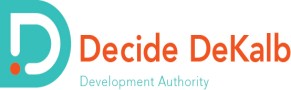 Board Members OfficersMr. Don Bolia Chair of the AuthorityPresident Peachtree GovernmentRelationsMr. Kevin Gooch, Esq. Vice-Chair of the Authority PartnerAlston & Bird LLPMs. Miranda Mack McKenzie Secretary of the AuthorityMr. Sai Reddy Treasurer of the AuthorityMr. Andrew Greenberg Board Member of the AuthorityExecutive Director Georgia Game Developers AssociationMs. Kimberly Adams Board Member of the AuthorityDirector at Cox Automotive, Inc.Rebekah  Coblentz Board Member of the AuthoritySenior Property Manager NAI Brannen GoddardMr. James P. Monacell, Esq. Counsel to the Authority Smith, Gambrell & Russell, LLPDevelopment Authority of DeKalb County, Georgia d.b.a.Decide DeKalb Development AuthorityDecide DeKalb Development Authority Finance and Audit Committee Meeting MinutesDate:	Wednesday, February 12th, 2020Time:	9:30 amLocation:	Conference CallFinance and Audit Committee Members Present:Sai Reddy, Finance and Audit Committee ChairRebekah Coblentz, Finance and Audit Committee Member  Don Bolia, Finance and Audit Committee MemberStaff Members Present:Dorian DeBarr, Interim President  Jenee Williams, Office Manager Decatur Town Center Two, 125 Clairemont Avenue, Suite 150, Decatur, Georgia 30030(404) 687-2730 Phone* (404) 687-2733 Fax*  www.decidedekalb.comPage 1 of 2Finance and Audit Committee Meeting Minutes February 12th, 2020The February 12th, 2020 meeting of the Finance and Audit Committee of the Decide DeKalb Development Authority was called to order at 9:39 a.m. on Wednesday, February 12th, 2020 via phone conference.CALL TO ORDERSai Reddy presided and called the meeting to order.ITEMS FOR APPROVALMinutes:January 16th, 2020 MinutesMr. Bolia made a motion to approve the January 16th, 2020 Finance and Audit Committee meeting minutes of the Decide DeKalb Development Authority. Mr. Reddy seconded the motion, which was unanimously approved.Decide DeKalb January 2020 Financial StatementsMr. DeBarr presented the January 2020 Decide DeKalb financial statements for the period ending January 31, 2020.  He notes that the second payment in the amount of $539k to be paid from the county is estimated to be received on Friday 2/14/2020.  Mr. Reddy asked how our contract review process works and Mr. DeBarr provided a brief review.  Ms. Coblentz made a motion to approve the January 2020 Decide DeKalb financial statements.  Mr. Bolia seconded the motion, which was unanimously approved.Items for DiscussionDeKalb County IGA:Mr. DeBarr presented an update on the current status of the IGA.  The IGA is currently hinged upon the assessment of the Pendleton Group.  The Pendleton group was hired by the county to assess operations and the Strategic Plan of DDDA.  The final report from the Pendleton Group is estimated to be complete by mid-year.  The Authority remains at and operating budget of $750k and the DeKalb Entertainment Commission at $305k. Office Relocation:Mr. DeBarr provided an update on the current status of the office relocation.  The Authority is still working towards relocation.  Board Member Rebekah Coblentz is assisting Mr. DeBarr with reviewing lease agreements at One West Court, and negotiations are underway. 2019 Financial Audit: Mr. DeBarr announces that the 2019 financial audit is set to begin in March with an expected completion by the end of April.   Mr. Reddy moved to adjourn the February 12th, 2020 Finance Audit Committee meeting. The meeting adjourned at 9:50 p.m.